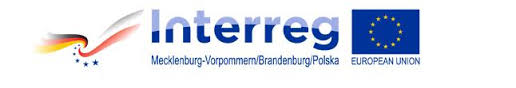 Ośrodek Sportu i Rekreacji „Wyspiarz”                                     Świnoujście, dn. 07.08.2018 r.Ul. Matejki 2272-600 ŚwinoujścieZnak sprawy: 22/I-BW/2018                                                              ZAPYTANIE OFERTOWEDotyczące: wykonania 500 sztuk worków sportowych na plecy z okolicznościowym nadrukiem dla Ośrodka Sportu i Rekreacji „Wyspiarz” na imprezę pod nazwą: „II świnoujski Bieg Wyspiarza” - Projekt dofinansowany przez Unię Europejską ze środków Europejskiego Funduszu Rozwoju Regionalnego oraz budżetu państwa (Fundusz Małych Projektów w ramach Programu Współpracy Interreg VA Meklemburgia – Pomorze Przednie/Brandenburgia/Polska w Euroregionie Pomerania.1.	ZAMAWIAJĄCY: Ośrodek Sportu i Rekreacji „Wyspiarz” w ŚwinoujściuKomórka prowadząca postępowanie: organizacja imprez2.	DANE DO KONTAKTU: OSiR „Wyspiarz”, ul. Matejki 22, 72-600 Świnoujście, tel. 91 321 37 81, email: j.agatowska@osir.swinoujscie.plJoanna Agatowska, tel. 607 685 009 w godz. 7.00 – 15.003.	DANE TECHNICZNE:a) wykonanie 500 sztuk worków sportowych na plecy,b) wymiary: min. 35cm x 40cm, c) materiał: poliester, inny wodoodporny, ściągany na górzed) kolor: biały, niebieskie sznurkie) nadruk kolor: napis (kolor niebieski) Biegam cały rok z OSiR „Wyspiarz” Świnoujście, www.osir.swinoujscie.pl oraz logo imprezy (w załączeniu) + nazwa biegu: II Bieg Wyspiarzana dole worka Loga (min. 3 cm wysokości): OSiR „Wyspiarz” - INTERREG z napisem: Projekt dofinansowany przez Unię Europejską ze środków Europejskiego Funduszu Rozwoju Regionalnego oraz budżetu państwa (Fundusz Małych Projektów w ramach Programu Współpracy Interreg VA Meklemburgia – Pomorze Przednie/Brandenburgia/Polska w Euroregionie Pomerania.- logo Euroregionu Pomerania logo partnera niemieckiego (4 loga w załączeniu) Data realizacji zamówienia: 10.09.2018 r.4.	Oczekiwania Zamawiającego: - przedłożenie ofert zawierającej cenę oraz projekt graficzny nadruku - do dnia 17.08.2018 r. do godz. 12.00  (UWAGA! oferty bez załączonych projektów nie będą rozpatrywane!!!) na adres email Zamawiającego sekretariat@osir.swinoujscie.pl , pocztą na adres: Ośrodek Sportu i Rekreacji „Wyspiarz”, ul. Matejki 22, 72-600 Świnoujście (liczy się data stempla pocztowego), lub fax: 91 321 37 81 - wysyłka asortymentu na koszt Oferenta,5.    Sposób przygotowania oferty: w języku polskim na formularzu oferty.6.    Kryteria oceny oferty:             - najniższa cena – 80%             - przedłożenie projektu spełniającego oczekiwania Zamawiającego – 20% 7.   UWAGI:a)	Zamawiający zastrzega sobie prawo do nierozstrzygnięcia zapytania ofertowego, w przypadku, jeśli złożone oferty nie spełniają oczekiwań Zamawiającego, lub kwota oferty przekracza możliwości budżetowe Zamawiającego przeznaczone na ten cel.b)        Zamawiający nie przewiduje procedury odwoławczej.c)        Rozpatrywane będą tylko oferty złożone prawidłowo na Formularzu Oferty (załącznik do Zapytania Ofertowego) i bez braków formalnych. UWAGA! Brak projektu graficznego powoduje odrzucenie oferty!d)	Umowa zostanie podpisana w terminie do 7 dni od rozstrzygnięcia postępowania.8.   DATA ROZPATRZENIA OFERT: 20.08.2018 r. godz. 10.00Wynik rozstrzygnięcia postępowania zamieszczony zostanie na stronie: www.osir.swinoujscie.pl/kategoria/ogłoszenia/rozstrzygnięcia-ogłoszenia Sporządziła:Joanna Agatowska/ gł. specjalista ds. turystyki i rekreacji